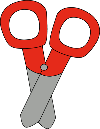    Mrs. Martinez- AM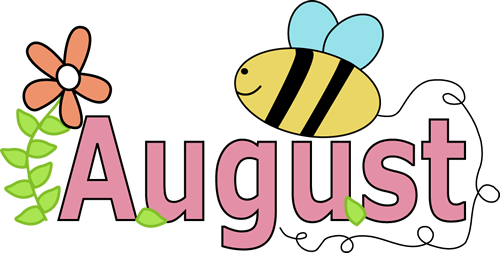    Mrs. Martinez- AM   Mrs. Martinez- AM   Mrs. Martinez- AM   Mrs. Martinez- AM   Mrs. Martinez- AM   Mrs. Martinez- AMSundayMondayTuesdayWednesdayThursdayFridaySaturday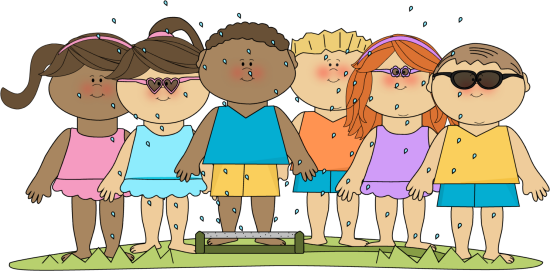 12345678910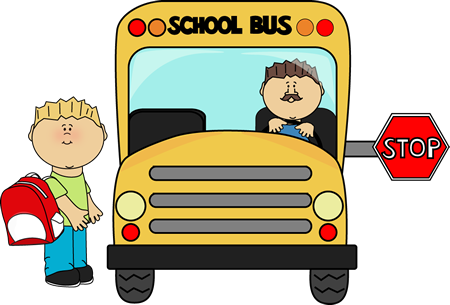 1112131415161718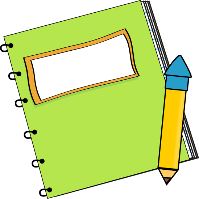 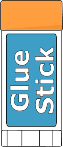 193:00 to 4:30Meet & GreetSchool Supply Drop off20  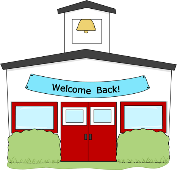 First Dayof School!Day 121Walking Wednesday!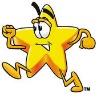 Day 222Day 323Day 4242526Day 127Day 228Walking Wednesday!Day 329Day 430Day 131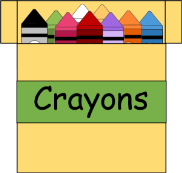 